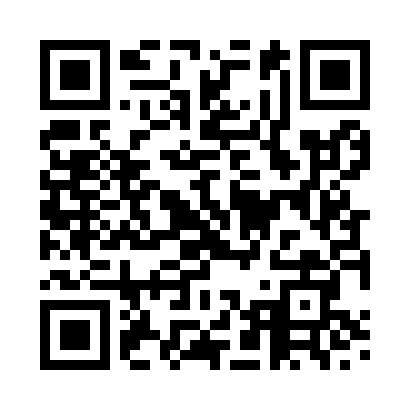 Prayer times for Acharole Burn, UKWed 1 May 2024 - Fri 31 May 2024High Latitude Method: Angle Based RulePrayer Calculation Method: Islamic Society of North AmericaAsar Calculation Method: HanafiPrayer times provided by https://www.salahtimes.comDateDayFajrSunriseDhuhrAsrMaghribIsha1Wed3:145:171:106:269:0411:082Thu3:135:151:106:279:0711:093Fri3:125:121:106:299:0911:104Sat3:105:101:106:309:1111:115Sun3:095:081:106:319:1311:126Mon3:085:051:106:339:1611:137Tue3:075:031:106:349:1811:148Wed3:055:001:106:359:2011:159Thu3:044:581:106:369:2211:1610Fri3:034:561:106:389:2511:1711Sat3:024:541:106:399:2711:1812Sun3:014:511:106:409:2911:2013Mon3:004:491:106:419:3111:2114Tue2:594:471:106:439:3311:2215Wed2:574:451:106:449:3511:2316Thu2:564:431:106:459:3711:2417Fri2:554:411:106:469:4011:2518Sat2:544:391:106:479:4211:2619Sun2:534:371:106:489:4411:2720Mon2:534:351:106:499:4611:2821Tue2:524:331:106:509:4811:2922Wed2:514:311:106:519:5011:3023Thu2:504:291:106:529:5211:3124Fri2:494:281:106:539:5311:3225Sat2:484:261:106:549:5511:3326Sun2:484:241:106:559:5711:3427Mon2:474:231:106:569:5911:3528Tue2:464:211:116:5710:0111:3629Wed2:454:201:116:5810:0211:3730Thu2:454:181:116:5910:0411:3831Fri2:444:171:117:0010:0611:39